Canopy Summer Camp Registration 2013Trapeze, Hoop Dance, Art, Storytelling, and Creative MovementJune 3th - July 29th, Monday-Friday 9:00am-12:00pmKindergarten - 5th grades (as of fall 2013) + Camp for Middle and High SchoolCost: $260/two weeks and $175/one weekCamper Name (please print)___________________________________________Age of child summer 2013 / Grade as of Fall 2013:  Age__________/ Grade _________Parent / Guardian Name:__________________________________________Phone #_________________________  ______________________________ 
Email:  _____________________________________________________________________Mailing Address	___________________________________________________________
		Check all that apply:First time Campers K-5th      ____ June 3-7 Mixed Levels K-5th               ____ June 10-14                                                 ____ June 17-21      ____ June 24-28      ____ July 8-12Beginner/Intermediate 5th-8th grade ____ July 15-19 Advanced 5th-High School,  _____ July 22-26 Approval required  ann@canopystudio.comInvented Equipment  2nd- 6th _____ July 29- Aug 2  two years trap experience required, email Ann Tell us about your camper: Current hobbies & physical activities/experience:Activities of interest in Canopy camp:Returning student?:                                How did you learn about us? Need more information? Email ann@canopystudio.com  for information regarding summer programming. To hold your child’s space, please mail this registration form and a 50% deposit to:Canopy Studio * 160-6 Tracy Street * Athens, GA 30601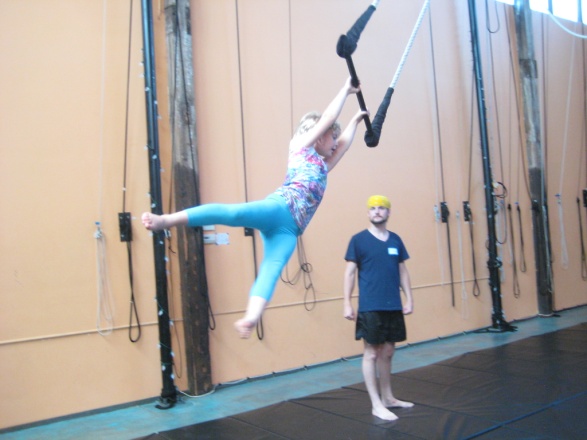 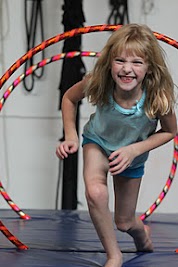 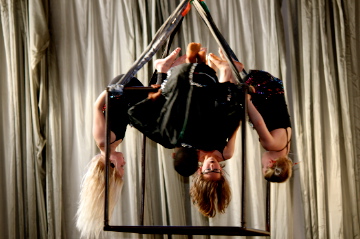 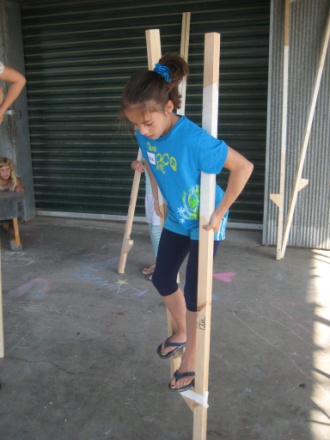 